Serge IbakaSerge Jonas Ibaka Ngobila (Brazzaville, República del Congo, 18 de septiembre de1989), conocido como Serge Ibaka, es un jugador de baloncesto congoleño de nacimiento y nacionalizado español.1 Desde 2008 pertenece a la plantilla de losOklahoma City Thunder de la NBA. Mide 2,08 metros y juega en la posición de ala-pívot.Trayectoria deportiva[editar]Primeros añosTanto su madre como su padre fueron jugadores de baloncesto. Su padre, Desire Ibaka, fue profesional y llegó a ser internacional por la República del Congo. Su madre,Amadou Djonga, jugó con el equipo nacional de la República Democrática del Congo, país conocido entre 1971 y 1997 con el nombre de Zaire. Ambos transmitieron a su hijo el amor por el deporte y fue Desire quien le inculcó la pasión por el baloncesto. El número 9 que ahora lleva en Oklahoma Thunder es un cariñoso homenaje al que una vez adornó la camiseta de su padre.3 Él es el decimosexto hijo de los dieciocho que tuvieron sus padres.4 El primer club de Serge fue el Avenir du Rair.5 Con 16 años jugó cedido en el Interclub de Brazzaville, uno de los equipos más importantes del país, que participaba en la FIBA Africa Clubs Champions Cup, la máxima competición africanapor clubes, en la que fue elegido como mejor pívot de la competición siendo aún junior.5Tras un duro trámite administrativo, fue a parar a las filas del Club Bàsquet L'Hospitaleten 2006, formando parte del equipo junior, con los que se proclamó campeón deCataluña de la categoría.6 Debido a problemas burocráticos, no pudo jugar el Campeonato de España, por lo que jugó cedido en el DKV Joventut para poder participar en el Circuito sub-20 organizado por la ACB y la Federación Española de Baloncesto.5Al año siguiente vuelve a Hospitalet de Llobregat, y participa junto con su equipo en laLeb Oro, segunda categoría del baloncesto español. En su debut, ante el Alicante Costa Blanca, dejó muestras de su calidad, consiguiendo 10 puntos y 12 rebotes.5Acabó la temporada promediando 11,8 puntos, 8,3 rebotes y 3,1 tapones por partido.7Acabó siendo el máximo taponador de la competición y el tercer mejor reboteador, figurando además octavo en la clasificación para el MVP.6Participó en 2008 en el Reebok Eurocamp de Treviso, en Italia, donde consiguió 18 puntos y 5 rebotes en su primer partido y 12 puntos, 8 rebotes y 2 tapones en el segundo,8 siendo elegido como mejor jugador de la competición.6[editar]Liga ACBFue elegido en la vigesimocuarta posición del Draft de la NBA de 2008 por Seattle Supersonics, convirtiéndose en el primer jugador de la República del Congo en ser elegido en el mismo. Pero finalmente llegó a un acuerdo con Oklahoma City Thunder, heredero de los derechos en la liga de los Sonics, para firmar con el Ricoh Manresade la Liga ACB por tres temporadas, teniendo opciones el equipo norteamericano al finalizar cada campaña de hacerse con sus servicios.9[editar]NBAEn julio de 2009 los Oklahoma City Thunder pagaron su cláusula de rescisión, firmando al jugador por dos temporadas garantizadas y otras dos opcionales.10 En su primera temporada en la NBA, Ibaka jugó 18,1 minutos de media en 73 partidos, con unos promedios de 6,3 puntos, 5,4 rebotes y 1,3 tapones por partido. Su media de tapones le valió para liderar la categoría entre los rookies de la temporada 2009-2010, mientras que en la clasificación total quedó el número 20.En la primera ronda de los play-offs contra Los Ángeles Lakers jugó, en 6 partidos, 25,5 minutos y promedió 7,8 puntos, 6,5 rebotes y 2 tapones de media. En el segundo partido de la serie, en Los Ángeles, alcanzó el récord de jugador más joven en conseguir 7 tapones en un partido de play-off.Participó en el Concurso de Mates de 2011, en el que realizó un mate desde la línea de tiros libres, obteniendo 45 de puntuación. En dicho mate homenajeó a su continente de origen, África.11Durante la temporada 2011-2012 jugó durante cuarenta días con el Real Madrid de la liga ACB, debido al cierre patronal de la NBA.2 Al resolverse los problemas que provocaron dicho cierre volvió a Oklahoma City para iniciar su tercera temporada en la NBA.12 En esta temporada su equipo quedó campeón de la conferencia oeste y perdió la final del campeonato por 4 a 1 frente a Miami Heat.13Selección españolaSerge fue uno de los elegidos por Sergio Scariolo para integrar la preselección del equipo español para el Eurobasket de Lituania 2011, si bien su inclusión definitiva quedaba supeditada a la obtención de la nacionalidad por carta de naturaleza14 que finalmente obtuvo el 15 de julio de 2011.1 El debut oficial se produjo el 9 de agosto de ese mismo año en Almería (portando el dorsal 14), en un amistoso ante Francia donde anotó 9 puntos.15Con la selección ha obtenido el Eurobasket de Lituania ante Francia por 98 a 85, donde Ibaka aportó 5 tapones en 3:43, récord histórico en una final de Eurobasket, contribuyendo de este modo a la victoria del equipo español.16 Además consiguió la medalla de plata en Juegos Olímpicos de Londres 2012, siendo derrotado en la final por Estados Unidos.17 Durante el Europeo, Serge ayudó a UNICEF donando 100 euros por cada tapón que ponía además, pedía la colaboración de sus fans a través de su Twitter y de un articulo que escribía tras cada partido en el periódico El Mundo.PalmarésCon la Selección Española: Medalla de Oro en el Eurobasket 2011 en Lituania.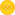  Medalla de Plata en los Juegos Olímpicos de Londres 2012.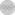 Distinciones individuales:MVP del Reebok Eurocamp 2008.Campeón del Concurso de mates ACB 2008-2009.Mejor taponador (3,1 tapones por partido) de la liga LEB Oro en la temporada 2007-2008Mejor reboteador y mejor pívot del campeonato nacional senior de África (2006)MVP del campeonato de África de selecciones júnior en Durban (2005)Máximo taponador de la NBA 2011-2012